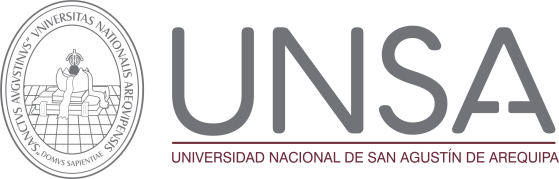 SISTEMA DE GESTIÓN DE LA CALIDAD DE LA UNSAGUÍA DE APOYO PARA EL DUEÑO DE PROCESO EN EL SGC DE LA UNSA GUÍA DE APOYO PARA EL DUEÑO DE PROCESO EN EL SGC DE LA UNSA Proceso Proceso CódigoCódigoFechaDueño de procesoDueño de procesoEvaluadorEvaluadorN°Aspecto a evaluarAspecto a evaluarPara relacionar los aspectos a evaluar, haga clic en los respectivos enlaces:Para relacionar los aspectos a evaluar, haga clic en los respectivos enlaces:1Identifica el / los proceso (s) nivel 0, 1 y 2 así como los procedimientos que involucra y los participantes en el desarrollo de la documentación del proceso (s) a su cargo Identifica el / los proceso (s) nivel 0, 1 y 2 así como los procedimientos que involucra y los participantes en el desarrollo de la documentación del proceso (s) a su cargo Cronograma de Monitoreo: https://cutt.ly/pfQ1uIE Cronograma de Monitoreo: https://cutt.ly/pfQ1uIE 2Gestiona los indicadores del proceso (s) a su cargoGestiona los indicadores del proceso (s) a su cargoPlan de Calidad para los procesos: https://cutt.ly/kfQ1rLT Plan de Calidad para los procesos: https://cutt.ly/kfQ1rLT 3Gestiona los riesgos del proceso (s) a su cargoGestiona los riesgos del proceso (s) a su cargoMatriz de riesgos: https://cutt.ly/zfQ1iP7 Matriz de riesgos: https://cutt.ly/zfQ1iP7 4Conoce y está involucrado en la política de calidad de la UNSA Conoce y está involucrado en la política de calidad de la UNSA Política de Calidad: https://cutt.ly/vfQ1pnq Política de Calidad: https://cutt.ly/vfQ1pnq 5Conoce y está involucrado en los objetivos de calidad de la UNSA Conoce y está involucrado en los objetivos de calidad de la UNSA Objetivos de Calidad: https://cutt.ly/XfQ1agq Objetivos de Calidad: https://cutt.ly/XfQ1agq 6Gestiona las desviaciones del proceso (s) a su cargoGestiona las desviaciones del proceso (s) a su cargo7Gestiona la mejora continua del proceso (s) a su cargoGestiona la mejora continua del proceso (s) a su cargo8Evidencia la ejecución del proceso (s) a su cargo con registros Evidencia la ejecución del proceso (s) a su cargo con registros 9Los registros son legiblesLos registros son legibles10Los registros son accesiblesLos registros son accesibles